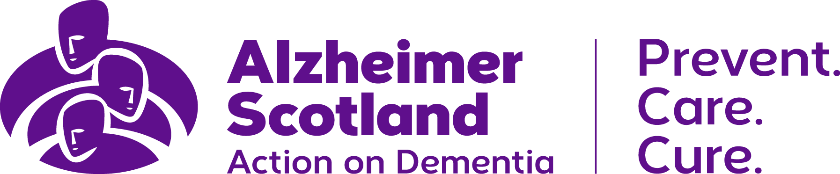 'Time for You' Carers Fund – Application FormAlzheimer Scotland is offering grants of £200 to help support unpaid carers of people with dementia living in Scotland.  The Fund launches on 14 February 2023 and we anticipate it running until mid-summer or as long as funding allows. What does time for you look like?The grant can help pay for a short break, equipment, or activity of your own choosing.  For instance, it could be starting up a home-based hobby, helping pay for respite cover or membership to a local gym. What you can apply for is very individual and personalised to your situation. This is time for you - whatever that looks like. Criteria: You must be an unpaid carer living in Scotland and caring for someone with a diagnosis of dementia We can only accept one application per family/householdOnce your application is approved by the panel, Alzheimer Scotland will securely process the grant into your bank account by online transfer.  Please allow up to 4 weeks from submitting your application to receiving the grant.The grant must be spent during 2023 and on the purpose set out in your application.We welcome feedback and photos/quotes of how you spent the grant to be sent to us at timeforyou@alzscot.orgApplication Form Which Local Authority do you live in?Full NameStreet AddressCityPostcodeTelephoneEmail AddressRelationship to person living with dementiaPlease provide a secondary contact Name, Number and Email who we can contact regarding your application, should we not be able to reach you.  (This could be your Alzheimer Scotland contact person, or a family member).Name:Contact Number: Email: If successful in your application, would you agree to us contacting you to find out how much it helped? This would be helpful for us to share with future applicants. Please tickYes NoPlease tell us a bit about your caring role and what type of dementia the person you care for has. If you are applying for a short break away, please also detail what care arrangements will be in place. Please provide a breakdown of how you plan to spend the £200 grant if successful.How did you hear about the grant?If successful, are you happy to:Provide feedback to us on how the grant helped you?  Please note that by ticking yes, you are consenting to us sharing any feedback in promotional materials and events associated with Time for You Fund. Yes NoReceive Alzheimer Scotland e-newsletter to access latest news and support?Yes No Were you successful in receiving a Time for You grant in 2022? Yes NoBank Account DetailsPlease complete your bank details below.  If successful, we will transfer the £200 grant directly into your bank account.  I understand that I am providing these details to enable Alzheimer Scotland to make the Bank Transfer and my details will be used for this purpose only.  Applicant details:Data Protection:Alzheimer Scotland stores information in accordance with Data Protection Act 2018 and Privacy and Data Protection Policy (see: https://www.alzscot.org/serviceuserprivacy).  Please note, bank details will be used to pay Time for You grant awards by online bank transfer. Your bank details will also be stored securely by Alzheimer Scotland’s finance department.Additional informationInformation and FAQs on the Fund can be found here: www.alzscot.org/timeforyou If you have any other questions, please email us at timeforyou@alzscot.org or speak to your local Alzheimer Scotland contact.If you are returning this application by post, please mail to:Time for You Carers FundAlzheimer Scotland160 Dundee StreetEdinburgh   EH11 1DQ Once received, your application will be considered at our next available panel meeting.  Should we have a query about your application, one of the team from Alzheimer Scotland will be in touch by phone or email. Otherwise, please allow up to 4 weeks from sending your application to receiving the grant directly into your bank account. Name of Account Holder: (this should the name of the carer making the application)Name of your bank:Account Number:(This must be 8 digits)(This must be 8 digits)(This must be 8 digits)(This must be 8 digits)(This must be 8 digits)(This must be 8 digits)(This must be 8 digits)(This must be 8 digits)(This must be 8 digits)(This must be 8 digits)Sort Code:--(This must be 6 digits)(This must be 6 digits)(This must be 6 digits)(This must be 6 digits)(This must be 6 digits)(This must be 6 digits)(This must be 6 digits)(This must be 6 digits)(This must be 6 digits)(This must be 6 digits)Please print your full name:Today’s date: